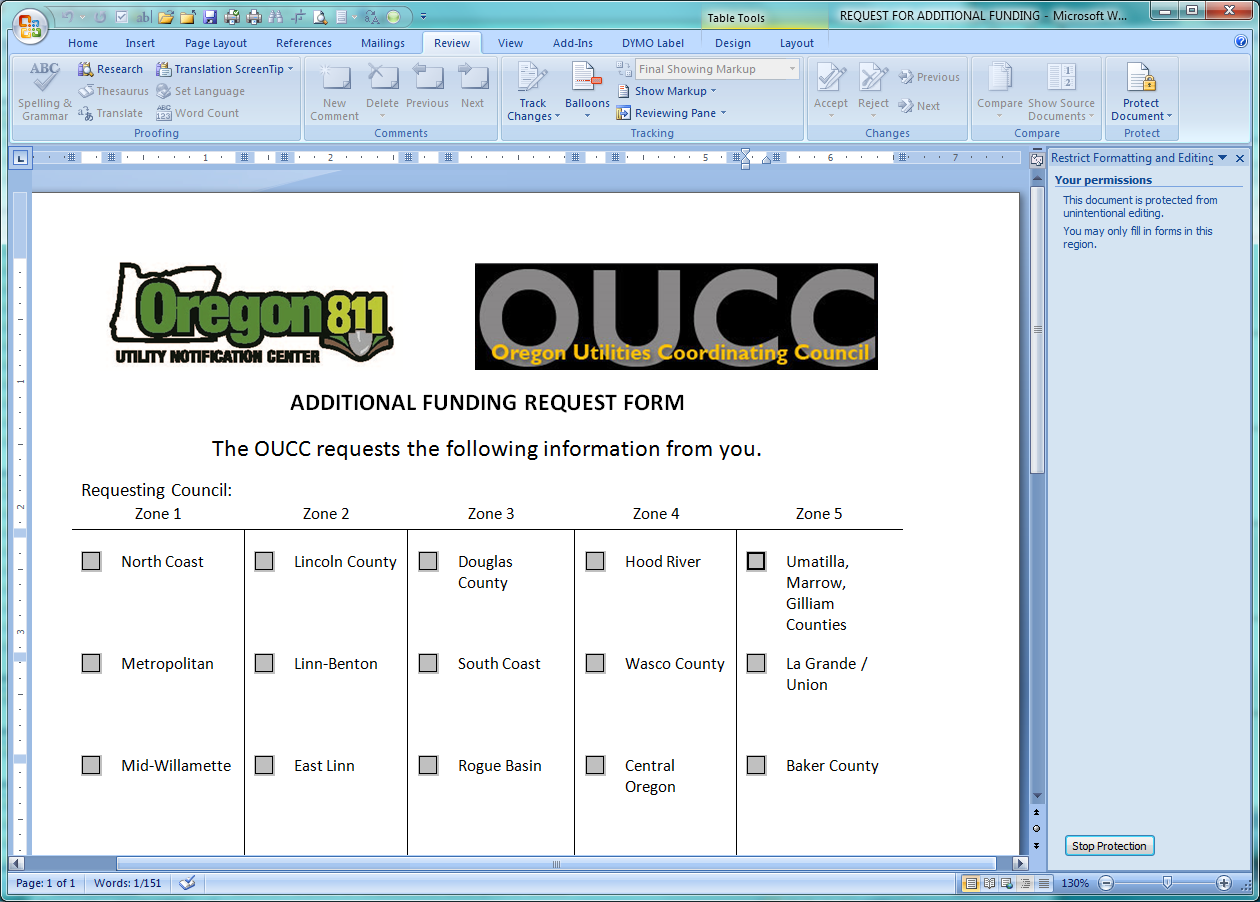 ADDITIONAL FUNDING REQUEST FORMThe purpose of Additional Funding is to help Councils with their P&E Events and training, when there is not enough money in that Council to fund it completely themselves.  In order to provide accountability of spending to the OUNC, additional information is required.  Please fill out this form as completely as you are able to.The OUCC requests the following information from you. Requesting Council:	__________________________________________________________________________________________________________________________Event or Purpose for Request (with description):	       Date of Event:	      			Location of Event:	     Is there a web link to this event?		 No		 Yes -       Can it be added to the OUCC Calendar?	 No		 YesAre you requesting other promotional materials?	  No		  Yes	:       __________________________________________________________________________________________________________________________Amount of funds in your UCC account prior to this event/training:	$     Amount of Request:	$      		Amount your UCC is contributing:    $     Please list any additional events you plan to sponsor through the rest of this year with estimated expenditure:  Please submit your request to the Treasurer at alba.vogland.oucc@gmail.com for Board review and approval.Zone 1 North Coast Metropolitan Mid-Willamette YamhillZone 2 Lincoln County Linn-Benton East Linn LaneZone 3 Douglas County South Coast Rogue Basin KlamathZone 4 Hood River Wasco County Central OregonZone 5 Umatilla, Morrow, Gilliam Counties La Grande / Union Baker County Malheur (Ontario, Vale, Nyssa)Today’s Date:      Office(s) held: President	 Vice President      Treasurer Secretary	 Damage Chair       P&E Chair Standards Chair	 Other      Name of Person Requesting Funding:Mailing Address:      City / State / Zip:      $     Date:      Event:      $     Date:      Event:      $     Date:      Event:      $     Date:      Event:      